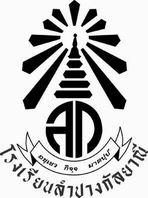 แบบประเมินผลการปฏิบัติงาน/โครงการโรงเรียนลำปางกัลยาณีปีงบประมาณ 2564รหัส/ชื่องาน/โครงการ		กลุ่มบริหาร/สาระวิชา/งาน		งาน/โครงการ เป็นไปตามกลยุทธ์องค์กร ข้อที่	ผลการปฏิบัติตามโครงการที่ส่งผลถึงมาตรฐาน	ด้านคุณภาพผู้เรียน						ข้อที่...................	ด้านกระบวนการบริหารและการจัดการ				ข้อที่..................	ด้านกระบวนการจัดการเรียนการสอนที่เน้นผู้เรียนเป็นสำคัญ	ข้อที่..................วัตถุประสงค์โครงการระยะเวลาดำเนินการ เริ่ม                                      สิ้นสุด	ผู้รับผิดชอบโครงการ	สรุปรายงานเมื่อ	2. งบประมาณค่าใช้จ่ายจริง            มากกว่างบประมาณ               พอดีกับงบประมาณ             น้อยกว่างบประมาณ     3. ผลการดำเนินงาน (ประเมิน)4. ความประทับใจ/ปัญหา/อุปสรรค และข้อเสนอแนะ	4.1 ความประทับใจ/จุดเด่น1.  		2.  		3.  		4.  		5.  			4.2 ปัญหา/อุปสรรคในการดำเนินงาน/จุดด้อย (เลือกได้มากกว่า 1 ข้อ)(    )  4.2.1 งาน/โครงการไม่สอดคล้องกับความต้องการหรือปัญหาของโรงเรียน(    )  4.2.2 งาน/โครงการไม่สามารถตอบสนองนโยบาย/มาตรฐานการศึกษาที่ระบุไว้ 	       ในแผน(    )  4.2.3 ขาดการประสานระหว่างคณะดำเนินงานหรือผู้เกี่ยวข้อง(    )  4.2.4 ขั้นตอนการปฏิบัติงานของงาน/โครงการไม่เป็นไปตามที่กำหนดไว้ในแผน(    )  4.2.5 กิจกรรมของงาน/โครงการบางกิจกรรมไม่สามารถปฏิบัติได้	ได้แก่กิจกรรม		สาเหตุเพราะ	(    )  4.2.6 ขั้นตอนการใช้เงินงบประมาณหรือเงินอื่น ๆ ล่าช้า หรือไม่ได้ตรงตามแผน	สาเหตุเพราะ	(    )  4.2.7 เกิดผลกระทบหรือผลข้างเคียงจากการดำเนินงาน/โครงการ	(ถ้ามีโปรดระบุ)		4.3 ข้อเสนอแนะ/จุดที่ควรพัฒนา1.  		2.  		3.  		4.  		5.  		5.  ผลการดำเนินการเปรียบเทียบกับเป้าหมายด้านปริมาณ          สูงกว่าเป้าหมาย            	  เท่ากับเป้าหมาย         	  ต่ำกว่าเป้าหมาย6.  ผลการดำเนินการเปรียบเทียบกับเป้าหมายด้านคุณภาพ          เป็นที่น่าพอใจมาก                       เป็นที่น่าพอใจ                       ยังต้องปรับปรุง7.  จำนวนบุคลากรหรือผู้ดำเนินการ           คน มีความเหมาะสมเพียงใด     มากเกินไป                                 พอดี                                  น้อยเกินไป8.  ความร่วมมือในการดำเนินการของผู้ร่วมงาน              ได้รับความร่วมมือมาก                                     ได้รับความร่วมมือพอสมควร                    ได้รับความร่วมมือน้อย9.  เครื่องมือและอุปกรณ์ที่ใช้ในการดำเนินการมีความเหมาะสมเพียงใด              จำนวนมากเกินไป                        จำนวนพอดี                     จำนวนน้อยเกินไป10. คุณภาพของเครื่องมือและอุปกรณ์ที่ใช้ในการดำเนินการ              ดีมาก                                       ดี/พอใช้                             ต้องปรับปรุง11. สถานที่ที่ใช้ในการดำเนินการมีความเหมาะสมเพียงใด              มาก                                         ปานกลาง                           น้อย12. ระยะเวลาดำเนินการ              ตรงตามที่ระบุในแผน                    เร็วกว่าที่ระบุในแผน              ช้ากว่าที่ระบุในแผน13. โครงการนี้มีความเหมาะสมสอดคล้องกับสภาพของโรงเรียนและเพื่อพิจารณาถึงประสิทธิภาพและประสิทธิผลในการดำเนินงานของโครงการแล้ว ควรดำเนินโครงการนี้อีกในปีงบประมาณต่อไปหรือไม่อย่างไร14. สรุปผลการประเมินโครงการหมายเหตุ : 	1) นำผลการประเมินมาจากการสรุปแบบประเมินการจัดกิจกรรม		2) ร้อยละความสำเร็จ = x 100ระดับคุณภาพ	ปรับปรุง	ต่ำกว่าร้อยละ 30	พอใช้		ร้อยละ 31 – 40	ดี		ร้อยละ 41 – 60	ดีมาก		ร้อยละ 61 – 80	ดีเยี่ยม		ร้อยละ 80 ขึ้นไป		   	ลงชื่อ                                         ผู้รายงาน/ผู้ประเมิน			(..................................................)		   	ลงชื่อ                                         หัวหน้างานแผนงาน			(..................................................)		   	ลงชื่อ                                         รองผู้อำนวยการฝ่ายอำนวยการ			(..................................................)		   	ลงชื่อ                                         ผู้อำนวยการโรงเรียน			(..................................................)ภาคผนวก เกียรติบัตร รูปภาพ คำสั่งจำนวนเงินที่ได้รับจัดสรรจำนวนเงินที่ใช้จำนวนเงินคงเหลือ/ใช้เกินอุดหนุน   ……………………..……. บาทอุดหนุน   ……………………..……. บาทอุดหนุน   ……………………..……. บาทอุดหนุนกิจกรรม.………….…... บาทอุดหนุนกิจกรรม.………….…... บาทอุดหนุนกิจกรรม.………….…... บาทระดมทุน  ……..……………..……. บาทระดมทุน  ……..……………..……. บาทระดมทุน  ……..……………..……. บาทสมาคมฯ  ……………………….…. บาทสมาคมฯ  ……………………….…. บาทสมาคมฯ  ……………………….…. บาทรวม        ………………….………. บาทรวม        ………………….………. บาทรวม        ………………….………. บาทตัวชี้วัดความสำเร็จความสำเร็จที่ปรากฏ นักเรียนครู/บุคลากรตัวชี้วัดความสำเร็จความสำเร็จที่ปรากฏ โรงเรียน/ชุมชนกิจกรรมระดับผลความสำเร็จระดับผลความสำเร็จระดับผลความสำเร็จระดับผลความสำเร็จระดับผลความสำเร็จกิจกรรมดีเยี่ยม (5)ดีมาก(4)ดี (3)พอใช้ (2)ปรับปรุง(1)1.2.3.4.5.คะแนนที่ได้คะแนนรวมทั้งหมดร้อยละความสำเร็จของโครงการระดับคุณภาพ